SUMI 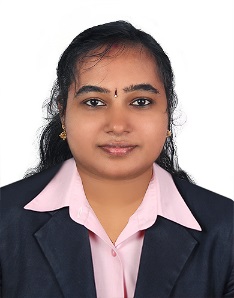 SUMI.274574@2freemail.com 	CAREER OBJECTIVE:Seeking a challenging career position with a progressive organization, where my professional experience, education background, skills in communication, analysis and customer relations, will enable me to make a significant contribution towards the achievement of company objectives. Desire career growth based on performance and accomplishments.OVERVIEWHighly motivated, with experience in Accounting, and day-to-day office work. Possess strong Organizational and interpersonal skills. Competitive and innovative, combining strong work ethics with principles of teambuilding and meeting defined objectives. Positive outlook and perform exceptionally well both individually and as a team player in a challenging work environment.EDUCATIONAL QUALIFICATIONS:M.B.A (Specialized in Finance and Human Resource Management) – Calicut University-2011B.Com – Calicut University -2008Plus Two – Board of Higher Secondary Examination-Kerala) – 2005SSLC, Board of Public Examination-Kerala – 2003.COMPUTER KNOWLEDGEOperating Systems – WindowsApplication Packages – MS Office [Word, Excel, Power Point, Internet]Accounting Package – Tally and Peachtree.PROFFESSIONAL EXPERIENCE:SMART STAR INTERIOR DESIGN. Dubai- UAEWorked as an Accountant for 1 yearJob Profile:Making all receipt and payment registerReconciliation of the cash and bank accountsEntering all the sales and purchases in the system (Tally)Processing of all suppliers invoicesRaising invoices and credit notes.BISPAGE  Pvt Ltd – Kerala [INDIA]Worked as a Coordinator cum Accountant for 1 year.Job Profile:Preparation of Invoice and Delivery NotesPreparation of sales report on monthly basisPreparation of Receivable  report and payable reportBank reconciliation on daily basisHandling petty cash and Management of inventory controlBook keeping, recording of day-to-day transactions and maintaining of accountsPreparation of Trial balances, Balance sheet and profit & loss AccountHandling all purchasing activities and coordinate to sales departmentPhysical verification of Cash and Fixed assetsArranging salary to the employeesDiplomatic and Excellent in Public Relation and Office AdministrationPreparation of annual return and final accounts.SHARP TRAVEL AND TOURISM -kerala.Worked as an HR Manager for 1 year.Job Profile:Experience of working in a busy environmentFlexible and able to adapt to the changing demands of a jobAbility to work efficiency and with minimal supervisionEmployee Relations managing absence, disciplinary, grievances, sickness etc. Measure employee satisfaction and identify areas that require improvementPolicy & procedures implementation of new HR  policies, procedures and processesReward advise and support employees on company benefitsManaging priorities between casework and projectsManaging HR budgets.Crafting of business and people solutionsPERSONAL INFORMATION:Date of birth               :  31-01-1988Gender                         :  FemaleNationality                  :  IndianMarital status             :  MarriedVisa status                  :  Husband visaLanguages Known     : English, Hindi & MalayalamDeclaration: I hereby declare that all above given particulars are true and to the best of my knowledge.